Сценарий  внеклассного мероприятияпо теме «Профессии сегодняшнего дня»для учащихся 9-11 классов.Программа «Профессиональная ориентация учащихся»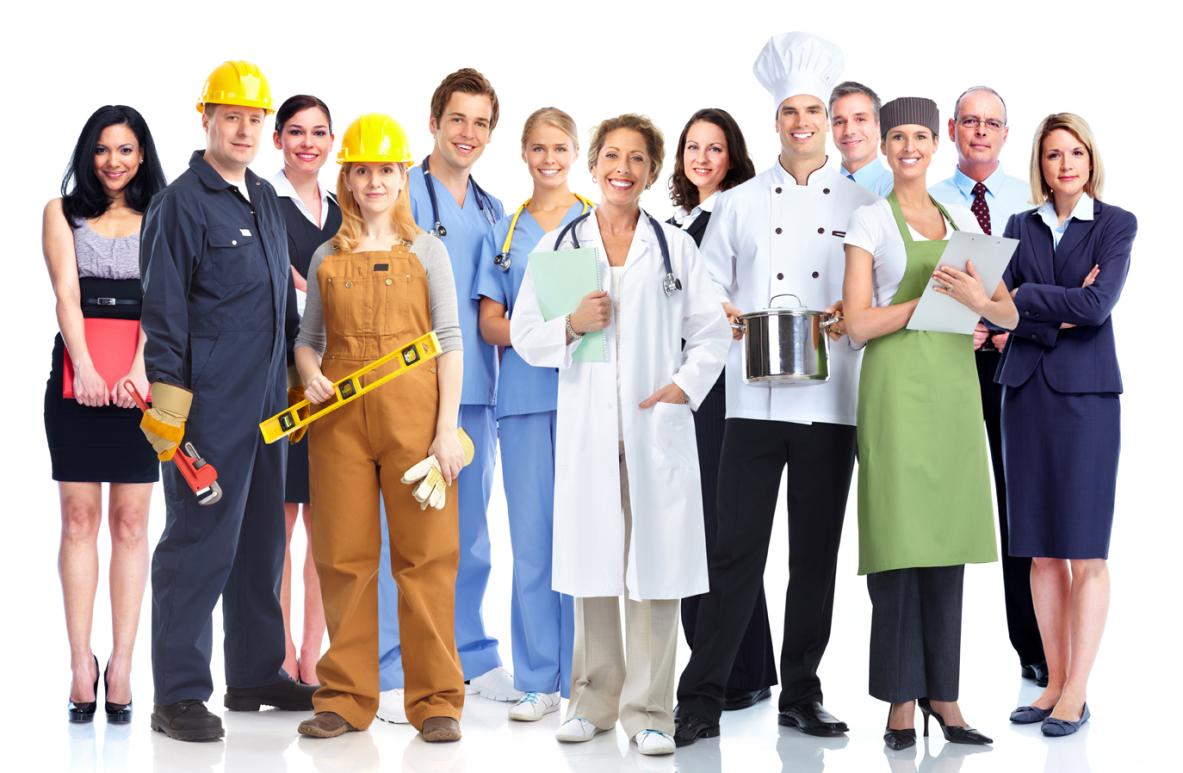 Автор: Бехгольд Вера Владимировнаучитель математики информатики высшей квалификационной категорииМКОУ Новокулындинская СОШЧистоозерного района  Новосибирской областиС. Новая Кулында, 2017 годРазработка внеклассного мероприятия«Профессии сегодняшнего дня»Важно не кем быть, а каким быть.Далеко не каждый станет ученым, Писателем, артистом, Далеко не каждому суждено открыть порох, Но поэтом, художником в своем деле должен стать каждый.В.А. СухомлинскийФорма проведения классного часа:  презентация топа современных, востребованных профессий. Цель: Расширение знаний учащихся о профессиях.Задачи:Формировать информационную основу выбора профессии.Создать условия для формирования ясных представлений ребенка о самом себе, своих особенностях и качествах для включения молодежи в активную пробу своих сил и определения нравственной позиции при выборе профессии.Ход классного часа(Выходят юноша и девушка.)Беккер Д: Смотри! Вот еще одна рекламная страница! И объявлений море! Шутилова У: Ну и что? Все то же самое! «Ищу репетитора по математике», «Опытный психолог поможет разрешить все ваши проблемы», «Секретарь с опытом работы» и т.д. и т.п. Везде и все одно и то же!Беккер Д: Будущую профессию не в рекламе искать надо, а сердцем ее чувствовать, стремиться к ней, представлять себя в её роли. Вот ты, например, кем хочешь быть?  Шутилова У: Я… Ну… Может быть, модным дизайнером или моделью, диктором можно.Беккер Д: А почему ты решила выбирать такие профессии?Шутилова У: Престижно, модно. Приходишь куда-нибудь, подаешь визитку, а в ней написано: «Известный дизайнер Шутилова».Беккер Д: (Передразнивает): Известный дизайнер Шутилова. А что ты знаешь об этой профессии?Шутилова У: Вот поступлю, тогда узнаю.Беккер Д: А я так не хочу! Я мечтаю стать программистом. Но не потому, что это модно или денежно. Потому что мне нравится это делать. И уже сегодня я многое умею благодаря компьютерным курсам, я стараюсь покупать все свежие журналы о компьютерах, читаю, занимаюсь дополнительно. У мены уже собралась хорошая библиотека литературы о компьютерах и программах. Я хочу быть профессионалом в этой области.Шутилова У: Ты это серьезно?Беккер Д: Вполне! И тебе советую выбирать профессию так, чтобы она тебя тоже выбрала!Шутилова У: Ты думаешь, у меня получится?Беккер Д: Если чего- то очень-очень хочешь – непременно получится.Шутилова У: Тогда поговорим о профессиях!Беккер Д: Поговорим и постараемся сделать свой выбор на всю жизнь, чтобы не разочароваться самому и не разочаровывать тех, кто в тебя верит и на тебя надеется. Ведь будущее – за профессионалом, любящим свое дело!(На сцену выходят ведущие-учителя.)В.В.: Ученые считают, что у нашего современника в 200 раз больше возможностей для выбора профессии, чем у его предка, жившего всего 100 лет назад. Сколько же надо знать профессий и специальностей, чтобы сделать сознательный выбор!Н.И.: Однако, согласно многочисленным опросам школьников, 70% старшеклассников не знают, какой профессии отдать предпочтение.В.В.: И если в прошлом веке школьники чаще всего мечтали стать космонавтами, инженерами, врачами и учителями, то сегодня дети вообще мечтают редко -  они руководствуются финансовыми возможностями своих родителей и их представлениями о престижности той или иной профессии.Н.И.: Значит, нам просто необходимо познакомить вас с профессиями!(Опрос учащихся)В.В. - выбрал ли ты себе профессию?- какую профессию ты себе выбрал?- стал ли выбор профессии для тебя важным решением?- почему выбор профессии – одно из важнейших решений в жизни человека?-согласны ли вы, что выбор профессии – не только личная, но и государственная забота?Н.И.: Есть несколько способов выбора специальности. Первый – метод проб и ошибок, когда человек пробует себя в разных сферах деятельности, пока не найдет профессию, которая будет приносить ему не только средства к существованию, но и радость. Но на это может уйти половина человеческой жизни! Другой путь – изучение себя, своих интересов, склонностей, мышления, памяти и  внимания. Познав себя, можно знакомиться с миром профессий, узнавать требования профессии к человеку и сопоставить их со своими возможностями, чтобы выбор был сознательным. Есть еще третий путь – выбор профессии своих родителей, дедов и прадедов. Он возможен в семье, где профессию передают из поколения в поколение. Для этого нужны многие составляющие, но главное – это положительное отношение взрослых к своей профессии, любовь к своему делу.В.В.: Если вы еще не решили, чем заниматься в будущем, то учтите: «попасть в струю» - вполне реально! Умные люди давно просчитали, какие профессии будут в цене в ближайшие 10 лет. Представляем вам топ – десятку профессий будущего десятилетия!Ганихин С. – специалисты по информационным технологиям.В.В.: Кто они такие?Ганихин С.: Это компьютерщики завтрашнего дня.В.В.: Почему они в топе?Ганихин С.: Потому что такие специалисты способны решать самые насущные проблемы: создавать и реализовывать модели эффективного управления банком, заводом, отраслью, транспортом, научными исследованиями и преподносить их на «блюдечке с каемочкой»  эту информационную модель нам – тем, кто нажимает на кнопки!В.В.: Тебе это подойдет, если…Ганихин С.: У тебя хорошие математические способности.В.В.: Какое образование нужно получитьГанихин С.: Закончить мехмат или факультет высшей математики и кибернетики профильного ВУЗа.Иоганнес Н.: экологи.Н.И.: Кто они такие?Иоганнес Н.: Это истинные целители окружающей среды.Н.И.: Почему они в топе?Иоганнес Н.: Сейчас без экологической экспертизы нельзя построить жилой дом, положить новую дорогу, открыть фабрику или завод. Любому предприятию выгоднее предотвратить загрязнение окружающей среды, чем выплачивать потом больничные  сотрудникам и штрафы экологическим службам.Н.И.: Тебе это подойдет, если…Иоганнес Н.: Ты готов хоть сейчас ехать спасать от вымирания амурских тигров, а также неравнодушен к проблеме исчезновения тропических лесов Амазонки.Н.И.: Какое образование нужно получить?Иоганнес Н.: Закончить факультет экологии, или химии, или биологии.Сакович В.: «хед – хантер».В.В.: Кто они такие?Сакович В.: Это настоящие охотники за головами – то есть сотрудники агентств по персоналу. Они сами находят нужных специалистов, в основном менеджеров высшего звена, переманивая их из других компаний или перехватывая в момент перехода с одного места работы на другое.В.В.: Почему они в топе?Сакович В.: Потому что конкуренция между компаниями – это, прежде всего, конкуренция менеджмента. А те, кто являются главными поставщиками кадров, ценятся на вес золота.В.В.: Тебе это подойдет, если…Сакович В.: Ты прирожденный психолог и любишь азарт: ведь хед-хантер – игрок, который и блефует, и ведет двойную и даже тройную игру, при этом умудряясь составить красивую, а главное удачную комбинацию.В.В.: Какое образование нужно получить?Сакович В.: Психологическое.Шестенко А.: специалист в биотехнологии.Н.И.: Кто они такие?Шестенко А.: Это люди, которые с помощью живых организмов и их компонентов (генов, ферментов, белков) создают то, чего раньше не было в природе, - совершенно новые организмы, растения и продукты.Н.И.: Почему они в топе?Шестенко А.: биотехнология – это генная инженерия и даже клонирование живых организмов. Сверхактуальная тема!Н.И.: Тебе это подойдет, если…Шестенко А.: Ты интересуешься биологией, генетикой и биохимией.Н.И.: Какое образование нужно получитьШестенко А.: Биологическое или химическое.Павлюк А.: ландшафтные дизайнеры.В.В.: Кто они такие?Павлюк А.: Это художники, а область их деятельности – садово-парковое искусство: от традиционных 6 соток до огромных территорий и загородных резиденций.В.В.: Почему они в топе?Павлюк А.: С ростом благосостояния наших граждан будет расти потребность в тех, кто умеет создавать красоту буквально на ровном месте (делать альпийские горки, выращивать редкие растения, строить беседки, бассейны, фонтаны).В.В.: Тебе это подойдет, если…Павлюк А.: Ты хорошо рисуешь и увлекаешься разведением комнатных цветов.В.В.: Какое образование нужно получитьПавлюк А.: Высшее архитектурное, строительное или озеленительное.Аппель Т.:  психоаналитики.Н.И.: Кто они такие?Аппель Т.:  Это «доверенные лица» политиков, звезд кино, шоу-бизнеса, бизнесменов. Им люди рассказывают то, в чем не признаются даже самим себе!Н.И.: Почему они в топе?Аппель Т.:  В обществе потребления всегда есть страх потерять то, что имеешь, не суметь добиться новых высот, не успеть, не достичь, что вызывает неврозы и депрессии. И только психоаналитик способен помочь вернуть человеку душевное равновесие.Н.И.: Тебе это подойдет, если…Аппель Т.:  Ты отзывчив и хорошо чувствуешь людей, склонен к анализу.Н.И.: Какое образование нужно получить?Аппель Т.:  Психологическое, медицинское. Но надо помнить, что  придется периодически заниматься психоанализом самого себя.Бобров Д.: – логисты.В.В.: Кто они такие?Бобров Д.: Логистики отвечают за все процессы, где можно сэкономить: поставки, транспортировка, связь с таможней и государственными органами и т.д. Логистик не позволяет товару долго лежать на складе, грузовику – ехать длинной дорогой, а магазину – ждать завоза продукции.В.В.: Почему они в топе?Бобров Д.: Экономия средств от работы логистиков составляет миллионы условных единиц. И поэтому их также оценивают по достоинству.В.В.: Тебе это подойдет, если…Бобров Д.: Ты можешь грамотно планировать свой рабочий день, любишь «гоняться за двумя зайцами» и умеешь объединять вокруг себя единомышленников. Очень пригодятся также расчетливость и экономность.В.В.: Какое образование нужно получить?Бобров Д.: Экономическое или юридическое.Блинкова Ж.: аудиторы.Н.И.: Кто они такие?Блинкова Ж.: Это люди, которые ежедневно демонстрируют высший пилотаж бухучета! Основная задача аудитора – окончательная проверка финансовых отчетов компаний, например, перед налоговой проверкой.Н.И.: Почему они в топе?Блинкова Ж.: Любая компания нуждается не только в бухгалтерском учете, но и в постоянном его контроле. Ошибки, кажущиеся малозначительными на бумаге, на деле могут обернуться колоссальными убытками. Аудитор помогает их избежать.Н.И.: Тебе это подойдет, если…Блинкова Ж.: Ты терпелив, усидчив и педантичен. Аудиторов называют «профессиональными занудами».Н.И.: Какое образование нужно получить?Блинкова Ж.: Высшее экономическое.Сафонов К.: телепродюсеры.В.В.: Кто они такие?Сафонов К.: Это самые главные люди на телевидении! Они придумывают сами и находят подходящую идею для программы или фильма и воплощают ее в жизнь. Они занимаются всем: от создания творческой группы до рекламной компании!В.В.: Почему они в топе?Сафонов К.: Сила телевидения как средства массовой информации очень велика, а роль продюсера вообще главенствующая. Чаще всего именно он выбирает ведущего программы, а также контролирует расходы и следит за соблюдением концепции программы.В.В.: Тебе это подойдет, если…Сафонов К.: Ты творческий человек, умеющий к тому же считать деньги.В.В.: Какое образование нужно получить?Сафонов К.: Любое высшее – а дальше все зависит от твоей активности и креативности.Рыбаков Д.: имиджмейкеры.Н.И.: Кто они такие?Рыбаков Д.: Это виртуозы социальных превращений.Н.И.: Почему они в топе?Рыбаков Д.: Превратиться из Золушки в принцессу сегодня можно и без волшебной палочки доброй феи – с помощью имиджмейкера!Н.И.: Тебе это подойдет, если…Рыбаков Д.: Ты наблюдательный и у тебя хороший вкус.Н.И.: Какое образование нужно получить?Рыбаков Д.: Психологическое, а также закончить курсы имиджмейкеров.В.В.: Выбирая карьеру, вы одновременно решаете, какие люди будут вас окружать, насколько вы будете загружены на  работе, насколько важны для вас деньги и т.д. Ответы на эти вопросы зависят от выбранных вами ценностей и круга интересов. Конечно, помогают профориентационные тесты, но сейчас давайте подумаем и попробуем ответить на такие вопросы:- Какое значение имеют деньги в вашей жизни?- Выбирая профессию, сколько бы вы хотели иметь свободного времени?- С какими людьми вы хотели бы общаться?Н.И.:  «Я б рабочие пошел, пусть меня научат!». Поговорим о рабочих профессиях.Под рабочей профессией понимается определенная трудовая деятельность, комплекс знаний и навыков, осваиваемых в учреждениях начального или среднего профессионального образования и, как правило, связанная с физическим трудом.При подготовке данных работников больше времени уделяется практическому обучению в тесной связи с реальной работой. Именно то, что студенты и учащиеся еще во время обучения знакомятся с производственным процессом и участвуют в производстве продукции, обеспечивает им больше шансов успешного вступления на рынок труда и востребованность работодателя.
Выбор рабочей профессии сегодня чаще воспринимается как отсутствие выбора. А на самом деле это удачный старт для профессионального и карьерного роста.Многие производственные предприятия либо организованы, либо работают совместно с иностранными производителями, а это значит - оборудование мирового уровня, использование современной техники и технологии. Исходя из этого работодатель сегодня ждет технически подготовленных рабочих, которые могут работать не только руками, но и головой. Если раньше от работника требовалось качественно и планово выполнять работу, то в современных условиях ценится желание расти в своей профессии.Плюсы рабочей профессииСЕГОДНЯ НА РЫНКЕ ТРУДА ГОРОДА ПОЛЬЗУЮТСЯ СПРОСОМ ПРОФЕССИИ: водители автомототранспортных средств; слесари-ремонтники; слесари-сантехники; токари;·  каменщики; столяры;  плотники;  штукатуры-маляры;  электрогазосварщики; электромонтеры; электрики;  электрослесари; продавцы; официанты;  повара;  пекари;  кондитеры.Рабочие профессии востребованы не только на крупных промышленных предприятиях, но и в малом и среднем бизнесе. И это, как правило, предприятия строительства, торговли, гостиниц, ресторанов, сельского хозяйства и сферы услуг. Профессии: повар, официант, бармен, водитель, продавец, маляр, штукатур, плотник, столяр, механик, электромонтер по ремонту и обслуживанию электрооборудования, бетонщик, облицовщик-плиточник, арматурщик, каменщик, кровельщик, электромонтажник, сварщик, машинист (бульдозера, крана, экскаватора, автогрейдера, автовышки, котельной), парикмахер, слесарь по ремонту автомобиля, станочник, оператор котельной, оператор связи, тракторист, овощевод, оператор машинного доения, механизатор.Сегодня зарплата слесаря, фрезеровщика, водителя, каменщика, арматурщика, бетонщика, плотника, кровельщика достигает 30-40 тыс. рублей, а машинисты, сварщики, монтажники в промышленности и строительстве могут рассчитывать на оплату от 50-60 тыс. руб. Так что за пять лет молодой рабочий может достигнуть оплаты своего труда, который удается достигнуть не каждому специалисту с высшим образованием через 10 лет.Н.Н.: Есть профессии новые, родившиеся недавно, есть старые, возникшие в глубокой древности. А есть профессии вечные! Без них нельзя было обойтись вчера, без них немыслим сегодняшний и будущий день. Выступление заведующей музея «Исток» о трудовых династиях нашего села. Я думаю, что многие из вас сегодня получили ответ на вопрос: «Как сориентироваться в огромном мире профессий?»  Беккер Д: Как здорово, что я сегодня заглянул сюда. Как много я узнал о профессиях!Шутилова У: Ты разочаровался в своем выборе?Беккер Д: Нет, что ты! Я еще больше в нем утвердился.Шутилова У: И я изменила свой взгляд на выбор профессии. В.В.: Как видите, мы познакомились с вами с профессиями, которые являются самыми рейтинговыми профессиями сегодняшнего дня. Однако это вовсе не означает, что другие профессии менее интересны или менее востребованы. В каждой профессии есть свои «за» и свои «против», каждая профессия по – своему интересна и значительна. Значительность придает ей то, как ты ее выполняешь, как ты к ней относишься. Любая работа требует полной отдачи. Только в таком случае она приносит удовлетворение человеку, она дает радость творчества в самом монотонном и рутинном деле.Н.И.: И когда у вас однажды спросят: "Что же такое счастье?", вы могли бы ответить: "Счастье - это когда утром с радостью идёшь на работу, а вечером с радостью возвращаешься домой". Значит, одной из составляющих счастья является правильный выбор своей профессии.Острожинская Н.: Есть пора завершенья работы,                Испытанье высокое сил:                Видишь сделанным начерно все ты,                Что как замысел в сердце носил.                Но не вздумай свалить на усталость                Беспокойство свое в этот час,                То, что так хорошо рисовалось,                Вдруг увидев без всяких прикрас.                Как там время тебя ни торопит,                Самый строгий судья твой теперь,                Сопоставь вдохновенье и опыт,                Воплощенье и замысел сверь.                Пусть ко всем огорченьям в придачу                Ты в себе усомнишься опять,                  Надо смело встречать неудачу,                 Чтоб достойно удачу принять.                Есть суровый закон, что известен                Всем, испившим воды грозовой:                Только тот, перед временем честен,                Кто умеет быть честным с собой.Источники(Интернет ресурсы)Учебное пособие. Основы профориентологии. Автор: Андрушкевич  В.Э. Топ, рейтинги, обзоры. Топ 10 самых престижных профессии в России. Ссылка http://top10a.ru/top-10-samyx-prestizhnyx-professii-v-rossii.htmlЯндекс картинки. Ссылка  https://yandex.ru/images/Образовательный портал. Статья «Престижные профессии, по мнению абитуриентов». Ссылка https://moeobrazovanie.ru/reiting_professii_top_300Образовательный портал edunews. Рубрика «Всё для поступающих». Статья «Самые востребованные профессии в России 2017». Ссылка http://edunews.ru/professii/rating/vostrebovannie-Russia.htmlПлюсыбольше шансов на трудоустройство: дефицит кадров определяет готовность работодателя брать на работу молодых специалистов без опыта работы, в то время выпускнику вуза зачастую наличие диплома недостаточновысокий начальный уровень оплаты труда: дефицит работников определенных профессий даёт им преимущество. Рабочему с высокой и востребованной квалификацией работодатель, с целью заманить и удержать, готов сразу предложить хорошую зарплату. На сегодняшний день оплата труда молодого слесаря может в разы превышать зарплату молодого юристаприоритет промышленного производства: рост конкуренции, инвестиционные проекты, внедрение инноваций и др. факторы для большинства заводов определили создание достойных, конкурентоспособных рабочих мест